ぐんま　ロールプレイシナリオ　　：マルチ：ウッカリくん、カモ、友達１、２、ローン、ナレーター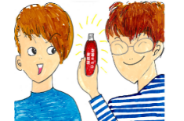 ナレーターわないかと、のかられた、ウッカリくんは、とせしました。ウッカリくん「カモしぶりです！！」カモ「やぁ！ウッカリくんしぶりだね。きみにぴったりのがあるよ！このでのをすればかるんだ！！」」ウッカリくん「？ぼく、のことはもらないし…」カモ「大丈夫だよ！このはがでかるようにしてくれるし、にせておけば、にかるよ。しいことはがあるから、にこうよ！」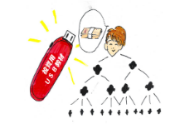 ナレーターにかるがあるとわれたウッカリくんは、とににきました。ウッカリくん「ホントににかるの？？？」カモ「ホントだよ！やりがからなければ、アドバイスしてもらえるし、するに、のになって、このをにると、もっとかるよ！！」ウッカリくん「でも、、ないし…」カモ「もはだったけど、78でになって、やりめたら、どんどんれてももらえて、にかったよ！！」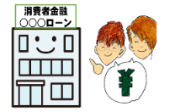 ナレーターウッカリくんはになるためのがあまりにもいのでびっくりしてしまいました。ウッカリくん「そんなおもないし…」カモ「！みんなローンをしているんだ！」ウッカリくん「ローンをむなんて、そんないこと、、できない…」カモ「がにまでついてってあげるから！ウッカリくんはいているだろ！ならローンをむなんてなことだよ！！」ナレーターされてれなくなり、ウッカリくんはにをいて、ローンでおをりて、いました。カモ「ウッカリくん！ならしたことはにもだよ！！」ナレーターウッカリくん！にもしないで、そんなこと、？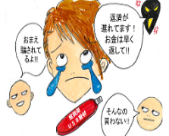 ナレーターウッカリくんはがしくなって、をわないかとをってみましたが、もってくれませんでした。ウッカリくん「ねぇ！！ってよ！！」１「そんなのわない！！」２「おまえ、されてるよ！カモもがせなくてらしいよ」ローン「もしもしこちらガッチリローンです。ウッカリくん、がれてます。してさい!」ウッカリくん「もってくれないし、ローンもせない！どうしよう！かけてー！！」ナレーターウッカリくんはをしいともをったのでからわれてしまいました。もず、ももらえないので、をすことがずに、にってしまいました。